TEMİZLİK HİZMETLERİ ÇALIŞANLARIN GÖREVLERİ:GÖREV TANIMI: Şebinkarahisar Devlet hastanesinde, kritik alan ve tıbbi cihazların temizliğini yapma, tedavi ve bakım hizmetlerinde sağlık personeline tıbbi olmayan konularda yardımcı olma, temizlik hizmetlerinin etkin bir şekilde yapılmasını sağlamak , hastane enfeksiyonlarını önlemek ve atık tahliye işlemlerini yürütme bilgi ve becerisine sahip nitelikli kişidir.Hastanemizdeki Temizlik Hizmetleri Tedarikçi Firma tarafından sağlanmaktadır. Hastane içindeki birimleri özelliklerine göre temizlik hizmetleri ihale şartnamesinde belirlenen sayıdaki işçi ve malzeme ile şartnameye göre ifa edilir.Temizlik gözetmenlerinden ve birim sorumlularından aldıkları emir ve talimatlar doğrultusunda çalışırlar.Kat sorumlu hemşirelerinin temizlik ile ilgili talep ve isteklerini de yerine getirirlerTemizlik hizmetleri hastanemizde kesintisiz hizmet verildiğinden dolayı sürekli olarak yapılır, denetlenir ve gerektiğinde tekrarlanır.Sorumlu olduğu yerin temizliğinin temizlik planı doğrultusunda yapılmasından ve kayıtlarının tutulmasından birinci derecede sorumludurTemizlik yaparken tuvaletleri ve banyoları dezenfekte ederler . Temizlik imzalarını atar.Görev yerlerindeki çöp toplama işlemini kendilerine verilen eğitimler doğrultusunda yerinde ayrıştırarak yerine getirirlerAtık deposuna, görev yerinden getirdiği tıbbi atık ve evsel atık konteynırlarının yıkanmasından ve dezenfeksiyonundan sorumludurlarGörev yerlerindeki havalandırma ve kokuların önlenmesinden sorumludurlarSorumlu oldukları bölgelerin temizliği ile ilgili malzemeyi, kendilerine belirtilen gün ve saatlerde temizlik gözetmenlerinden haftalık olarak alırlar. Bu malzemeleri görev yerlerinde kendilerine gösterilen depoda muhafaza ederlerGörev yerlerinde temizlik yapmak için kendilerine teslim edilen makine, ekipman vb. malzemelerin kullanım ve bakım talimatına göre kullanılması, muhafaza ve temiz olarak bulundurulmasından sorumludurlarGörevini yerine getirirken mutlaka eldiven ile çalışacaklardırHasta ve hasta yakını şikâyetlerinin kontrolünü yapmak.Steril birimlerde temizlik Enfeksiyon Kontrol Komitesi tarafından ayrıca izlenir.Bölümlerinde tespit ettiği uygunsuzluklarla ilgili DÖF ( Düzeltici Önleyici Faaliyet ) başlatmak.Görev yerlerinde karşılaştıkları herhangi bir uyumsuzluk veya sorunu amirlerine bildireceklerdir.Kalite Yönetim Sistemi şartlarına uygun çalışır.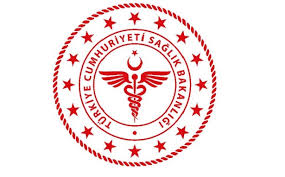 SAVUR PROF. DR. AZİZ SANCAR İLÇE DEVLET HASTANESİTEMİZLİK HİZMETLERİ  GÖREV  TANIMISAVUR PROF. DR. AZİZ SANCAR İLÇE DEVLET HASTANESİTEMİZLİK HİZMETLERİ  GÖREV  TANIMISAVUR PROF. DR. AZİZ SANCAR İLÇE DEVLET HASTANESİTEMİZLİK HİZMETLERİ  GÖREV  TANIMISAVUR PROF. DR. AZİZ SANCAR İLÇE DEVLET HASTANESİTEMİZLİK HİZMETLERİ  GÖREV  TANIMISAVUR PROF. DR. AZİZ SANCAR İLÇE DEVLET HASTANESİTEMİZLİK HİZMETLERİ  GÖREV  TANIMISAVUR PROF. DR. AZİZ SANCAR İLÇE DEVLET HASTANESİTEMİZLİK HİZMETLERİ  GÖREV  TANIMISAVUR PROF. DR. AZİZ SANCAR İLÇE DEVLET HASTANESİTEMİZLİK HİZMETLERİ  GÖREV  TANIMISAVUR PROF. DR. AZİZ SANCAR İLÇE DEVLET HASTANESİTEMİZLİK HİZMETLERİ  GÖREV  TANIMI KODUKU.YD.39YAYIN TARİHİ01.01.2018REVİZYON TARİHİ 18.01.2022REVİZYON NO01SAYFA SAYISI 01HAZIRLAYANKONTROL EDENONAYLAYANKalite Yönetim Direktörüİdari ve Mali İşler Müdür V.BaşhekimTürkan GELENVeysel ŞAŞMAZOğuz ÇELİK